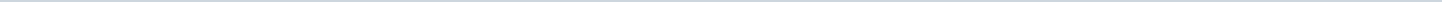 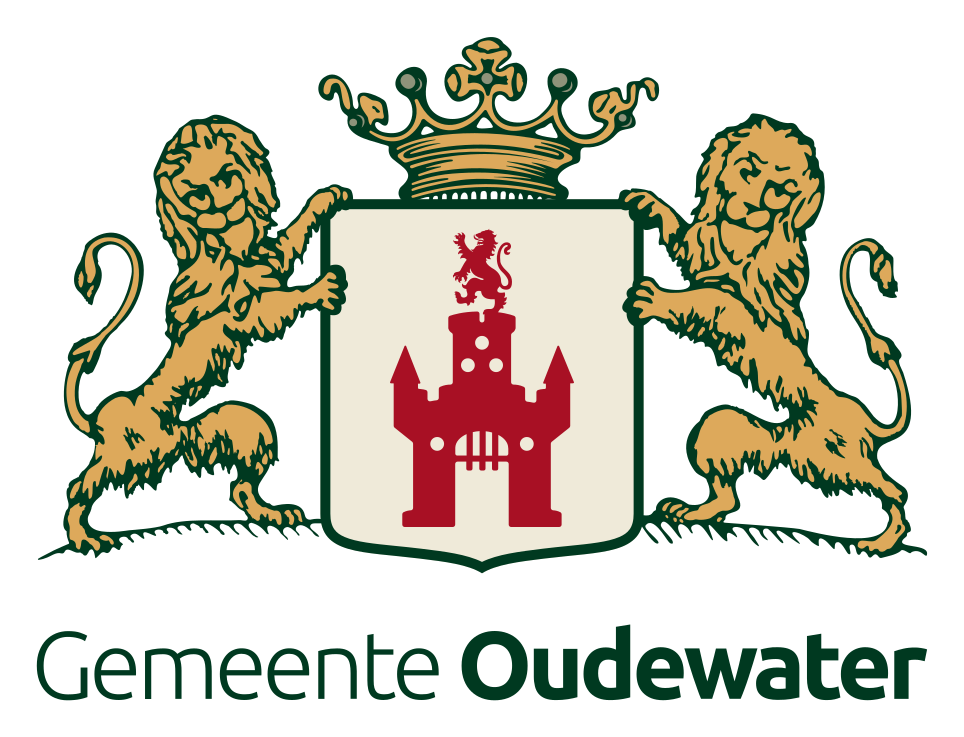 Gemeente OudewaterAangemaakt op:Gemeente Oudewater29-03-2024 09:28Raadsinformatiebrieven4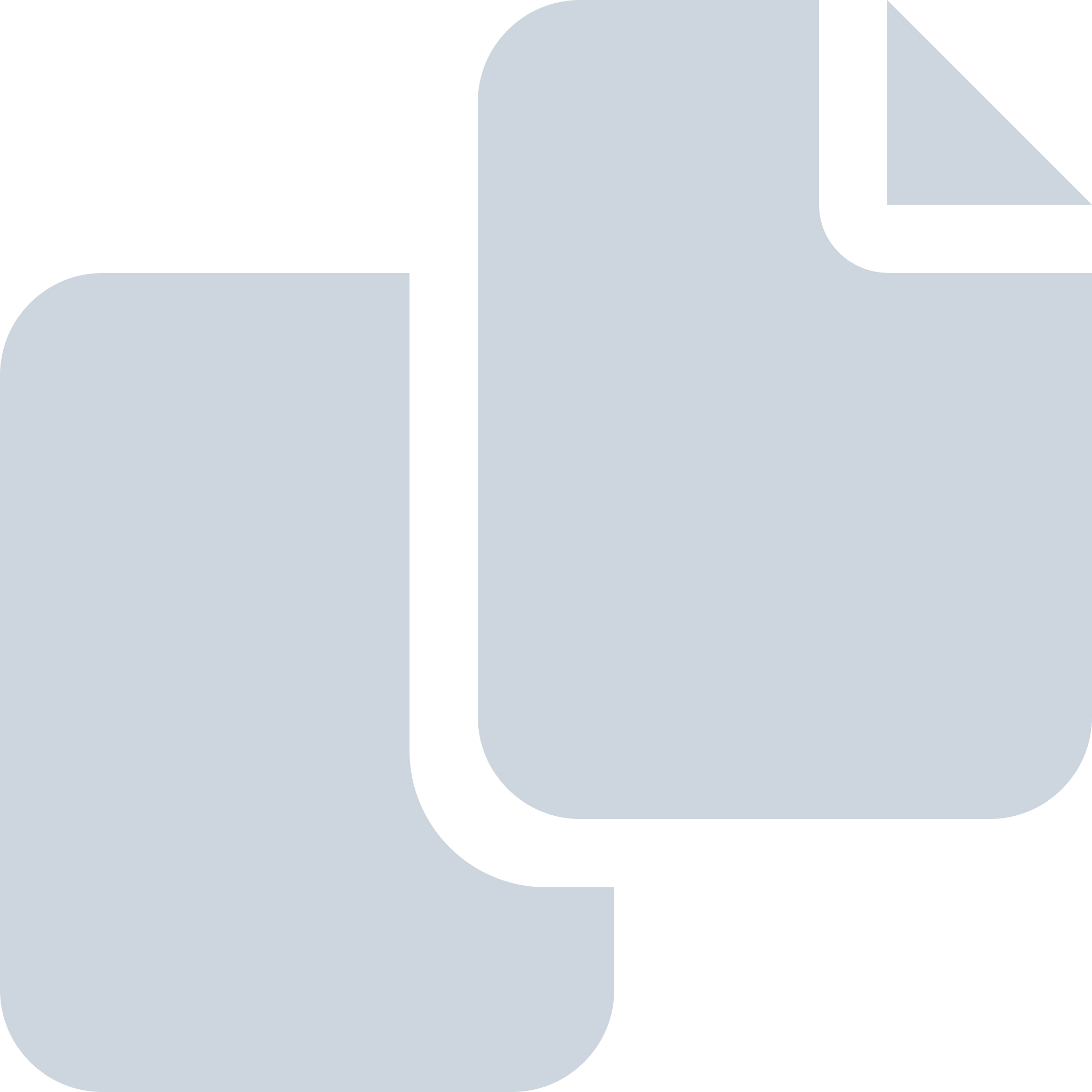 Periode: oktober 2020#Naam van documentPub. datumInfo1.Raadsinformatiebrief 'Tussentijdse evaluatie integraal veiligheidsplan (IVP) 2019-2022'16-10-2020PDF,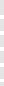 771,71 KB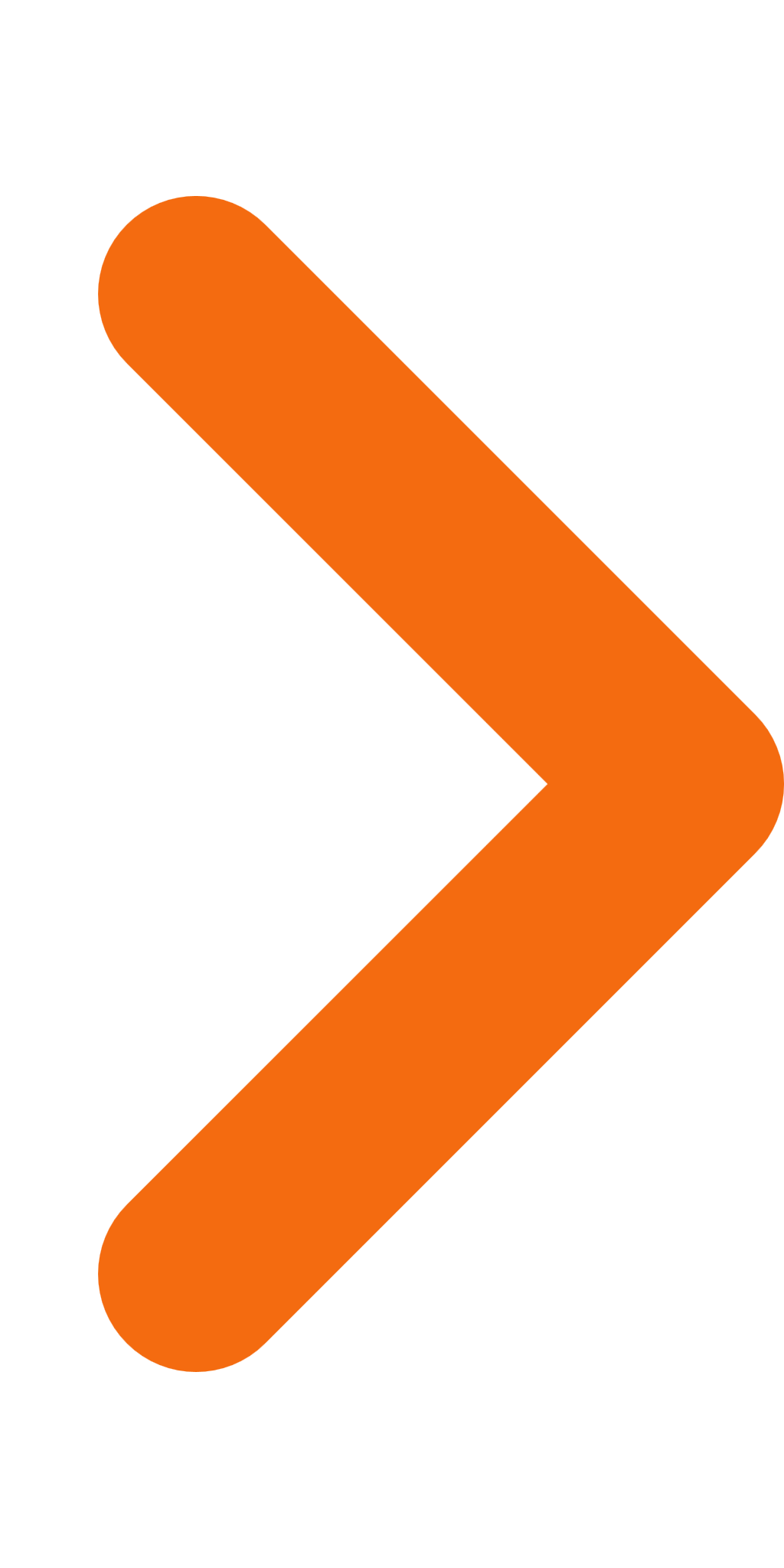 2.Raadsinformatiebrief 'Septembercirculaire algemene uitkering gemeentefonds 2020'16-10-2020PDF,157,50 KB3.Raadsinformatiebrief 'Brede evaluatie carnaval'16-10-2020PDF,367,93 KB4.Raadsinformatiebrief 'Evaluatie oprichting knotgroep Lange Linschoten'06-10-2020PDF,334,62 KB